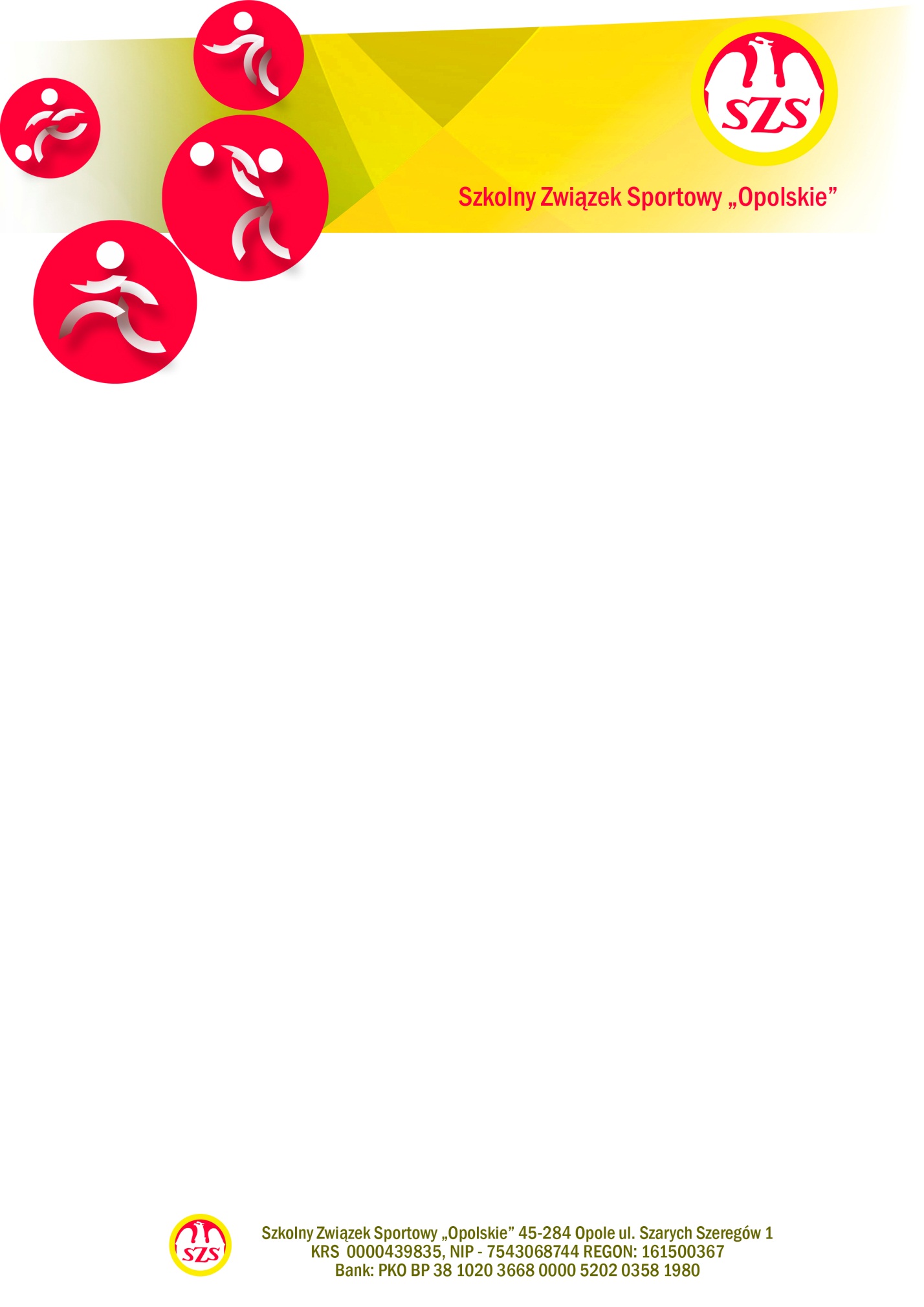 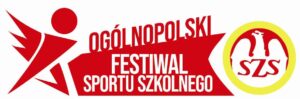 KOMUNIKAT ORGANIZACYJNY Finał Ogólnopolski w Szachach Drużynowych Pokrzywna, woj. Opolskie	Igrzyska Dzieci, Igrzyska Młodzieży Szkolnej, Licealiada	Organizatorzy:- Szkolny związek Sportowy „Opolskie”- Opolski Związek SzachowyKoordynator zawodów: Joanna Dzido Kierownik Turniejów: Marcin Taboła  marcin.tabola@gmail.comCele zawodów:Popularyzacja szachów w środowisku szkolnymWyłonienie najlepszych szkół w Polsce oraz zawodników indywidualnych na poszczególnych szachownicach w kategoriach: Igrzyska Dzieci, Igrzyska Młodzieży Szkolnej, LicealiadaRozwijanie zainteresowania szachami jako formą spędzania czasu wolnegoTermin i miejsceZawody rozegrane zostaną w OW ”Sudety” Pokrzywna 75, woj. opolskie w następujących terminach: Igrzyska Dzieci: 24-27.04.2024Igrzyska Młodzieży Szkolnej: 21-24.04.2024                Licealiada: 17-20.04.2024Warunki uczestnictwaW zawodach mogą uczestniczyć wyłącznie uczniowie chodzący do jednej szkoły:- Igrzyska Dzieci /rocznik 2011 i młodsi/- Igrzyska Młodzieży Szkolnej /roczniki 2009-2010/- Licealiada /rocznik 2004 i młodsi/uczęszczający do tej samej szkoły co najmniej od  1 października 2023 r., po uprzednim zgłoszeniu przez system srs oraz przedstawieniu aktualnej legitymacji szkolnej. Warunkiem przystąpienia do rozgrywek jest pozytywna weryfikacja każdej drużyny pod względem posiadania: wydrukowanej z systemu srs listy zgłoszeniowej podpisanej przez dyrektora szkoły i opiekuna, ważnych legitymacji szkolnych wszystkich uczestników zawodów, dowodów wpłaty.Prawo do wystawienia drużyny mają szkoły, których reprezentacje zajęły miejsca 1-2 podczas aktualnej sesji igrzysk wojewódzkich w stosownych kategoriach a w przypadku rezygnacji uprawnionych, drużyny które zajęły kolejne miejsca.W sportowo uzasadnionych przypadkach organizator może dopuścić więcej drużyn z danego województwa.System rozgrywek- mistrzostwa rozegrane zostaną systemem szwajcarskim drużynowym na dystansie 11 rund (kojarzenie komputerowe). W przypadku mniejszej liczby drużyn systemem kołowym (każdy z każdym).- drużyna składa się z 4 osób w tym zawodniczki na 4 szachownicy. Na szachownicach 1-3 mogą występować również dziewczęta jednakże po rozegraniu choćby jednej partii tracą prawo powrotu na szachownicę nr 4.- szkoła może zgłosić dowolną liczbę zawodników rezerwowych z zachowaniem tzw. „układu drabinkowego” tzn. kolejność zawodników (także rezerwowych) zgłoszona podczas odprawy technicznej nie może ulec zmianie w trakcie rozgrywek.- numery startowe drużyn określa się na podstawie średnich rankingów zawodników składu podstawowego (według centralnego rejestru PZSzach)- zmianę składu podstawowego należy zgłosić (pisemnie) sędziemu najpóźniej 10 min. przed rozpoczęciem rundy.- w zawodach obowiązują aktualne przepisy FIDE oraz kodeksu szachowego PZSzachTempo gry:	15 min.(na całą partię) + 10 sek. na każde posunięcie dla zawodnikaOcena wynikówWyniki partii oceniane są następująco: wygrana 1 pkt., remis 0,5 pkt., przegrana 0 pkt- Kolejność drużyn będzie ustalana na podstawie tzw. „punktów meczowych” (wygrana 2 pkt., remis 1 pkt., przegrana 0 pkt.)W przypadku równej ilości punktów meczowych o zajętych miejscach decydują kolejno:- „małe punkty” (suma punktów drużyny zdobytych we wszystkich meczach)- wartościowanie średnie Bucholtza (system szwajcarski)- wartościowanie pełne Bucholtza (system szwajcarski)- wynik bezpośredniego meczu- lepszy wynik na pierwszej, ewentualnie kolejnych szachownicachO zajęciu pierwszego miejsca (w przypadku gdy powyższe kryteria nie dadzą rozstrzygnięcia) decyduje dodatkowy mecz pomiędzy zainteresowanym drużynami, rozegrany tempem 10 min. na zawodnika. W razie remisu lepszy wynik na pierwszej i kolejnych szachownicachZgłoszeniaZgłoszenia drużyn poprzez portal srs.szs.pl oraz na adres organizatora dokonują zainteresowane szkoły najpóźniej na 14 dni przed odprawą techniczną.Koszty: Wpisowe ( na cele organizacyjne) 150 zł od szkoły w każdej kategorii płatne na konto SZS Opolskie Bank: BNP Paribas 90 2030 0045 1110 0000 0382 7560Koszt wyżywienia i zakwaterowania za pobyt: 510 zł od osoby – płatne na konto Ośrodka Sudety. Pokoje 1-soobowe w ograniczonej ilości po dopłacie.Nagrody- drużyny, które zajmą miejsca I-III otrzymają puchary, medale, dyplomy oraz nagrody rzeczowe- trzech najlepszych zawodników na poszczególnych szachownicach otrzyma medale.- trzech opiekunów zwycięskich drużyn otrzyma pamiątkowe statuetki- wszystkie drużyny otrzymują pamiątkowe dyplomy- inne – w ramach dodatkowych możliwościUwagi końcowe- zawodnik może uczestniczyć w rozgrywkach wyłącznie pod opieką uprawnionej osoby dorosłej, wskazanej w trakcie rejestracji.- za zdolność do startu, aktualne badanie lekarskie oraz ubezpieczenie zawodników odpowiada jednostka delegująca.- podczas gry zawodnik musi posiadać ze sobą legitymację szkolną i okazać ją na żądanie sędziego- z wybranych meczów zostanie przeprowadzona transmisje „on-line”- ostateczną decyzję o wynikach podejmuje sędzia główny